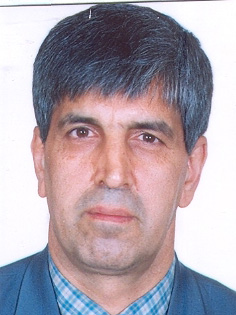 دانشیار دانشکده محیط زیست- دانشگاه تهراناکبر باغوندتلفن دفتر:  +98 (21)پست الکترونیکی: baghvand@ut.ac.irتحصیلاتPh.D ,1368,زمین شناسی,هایدل برگ
M.S,1365,زمین شناسی,هایدلبرگ
کارشناسی,1362,زمین شناسی,هایدلبرگ
زمینههای تخصصیو حرفهایسوابق کاري و فعالیت های اجراییفعالیت های علمیمقالات- Assessment of heavy metal pollution in the soil of Ahwaz oilfield by using the  five-stage process of chemical dissociation and Dendrogram interpretation  and pollution severity index. Cheraghi Mahboubeh, Karbasi Abdolreza, منوری سید مسعود, Baghvand Akbar (2022)., Journal of Environmental Science Studies, 7(4).

- Modified-DRASTIC, modified-SINTACS and SI methods for groundwater vulnerability assessment in the southern Tehran aquifer. نوری روح اله, Ghahremanzadeh Hooman, Klove Bjorn, Adamowski Jan Franklin, Baghvand Akbar (2018)., JOURNAL OF ENVIRONMENTAL SCIENCE AND HEALTH PART A-TOXIC/HAZARDOUS SUBSTANCES & ENVIRONMENTAL ENGINEERING, 54(1), 1-12.

- Evaluating the main sources of groundwater pollution in the southern Tehran aquifer using principal component factor analysis. Ghahremanzadeh Hooman, نوری روح اله, Baghvand Akbar, Nasrabadi Touraj (2017)., ENVIRONMENTAL GEOCHEMISTRY AND HEALTH, 39(7), 1-12.

- Landfill Site Selection Using Pollution Potential Zoning of Aquifers by Modified DRASTIC Method: Case Study in Northeast Iran. Vosogh Ali, Baghvand Akbar, Karbasi Abdolreza, Nasrabadi Touraj (2017)., Iranian Journal of Science and Technology-Transactions of Civil Engineering, 41(2), 229-239.

- Fractionation of heavy metals in sediment and assessment of their availability risk: Acase Sudy in the northwesten of persian Gulf. Pejman Amir Hoseyin, Nabi Bidhendi Gholam Reza, Ardestani Mojtaba, Saeedi Mohsen, Baghvand Akbar (2017)., MARINE POLLUTION BULLETIN, 114(114), 881-887.

- Removal of heavy metals and hardness from grondwater via electro-coagulation method. Vosogh Ali, Baghvand Akbar, Sagakhaneh Hatef (2017)., Pollution, 3(2), 213-224.

- Intelligent Multivavariate Model for the optical detection of Total Prganic carbon. Ahmadzadeh Kokya Taher, Mehrdadi Naser, Ardestani Mojtaba, Baghvand Akbar, Kazemi Arash, Kalhori Aram (2016)., JOURNAL OF THE CHILEAN CHEMICAL SOCIETY, 61(3), 2852-2857.

- Uncertainty-based flood resiliency evaluation of wastewater treatment plants. Karamouz Mohammad, Rasoulnia Elham, Zahmatkesh Zahra, Olyaei Mohammad Ali, Baghvand Akbar (2016)., JOURNAL OF HYDROINFORMATICS, 0(0), 0.

- بررسی بهینه سازی فرایند حذف کربن آلی کل در تصفیه خانه های متداول آب شرب. احمدزاده طاهر, اردستانی مجتبی, مهردادی ناصر, باغوند اکبر (1395)., فصلنامه علوم محیطی, 14(1), 1-8.

- Evalvating the relationship betwenn heavy Metals in Water and Sedement of Anzali Wetland. Mohammadpour Ghorbanali, Karbasi Abdolreza, Baghvand Akbar (2016)., GLOBAL JOURNAL OF ENVIRONMENTAL SCIENCE AND MANAGEMENT-GJESM, 2(2), 145-156.

- A pollution index for agricultural soils. Mohammadpour Ghorbanali, Karbasi Abdolreza, Baghvand Akbar (2016)., Archives of Agronomy and Soil Science, 4(1), 1-14.

- بررسی آلودگی منابع آبهای زیرزمینی اطراف مراکز زباله( مطالعه موردی: مرکز دفن تاکستان). باغوند اکبر, نصیرزاده رحیم, عبدلی محمدعلی, وثوق علی (1394)., محیط شناسی, 41(4), 909-921.

- مدل سازی آب های زیرزمینی به منظور پیش بینی پراکنش نیترات در آبخوان های بحرانی (مطالعه موردی: شهر مشهد). باغوند اکبر, وثوق علی, گیوه چی سعید, دریابیگی زند علی (1394)., علوم و تکنولوژی محیط زیست, هفدهم(4), 1-22.

- Origin and spatial distribution of metals in agricultural soils. Mohammadpour Ghorbanali, Karbasi Abdolreza, Baghvand Akbar (2016)., GLOBAL JOURNAL OF ENVIRONMENTAL SCIENCE AND MANAGEMENT-GJESM, 2(2), 145-156.

- A new index for assessing heavy metals contamination in sediments: A case study. Pejman Amirhossein, Nabi Bidhendi Gholam Reza, Ardestani Mojtaba, سعیدی محسن, Baghvand Akbar (2015)., ECOLOGICAL INDICATORS, 58(58), 365-373.

- Pollution intensity of nickel in agricultural soil of Hamedan region. Mohammadpour Gholamali, Karbasi Abdolreza, Baghvand Akbar (2015)., CASPIAN JOURNAL OF ENVIRONMENTAL SCIENCES, 14(1), 15.

- Metal Pollution Assessment in Soil Samples of Mining Area, Shahr-E-Babak, Iran. Damanigir Abas Ali, Baghvand Akbar,  سیدمسعود منوری, معطر فرامرز (2015)., International Journal of Advanced Biological and Biomedical Research, 3(1), 24-34.

- effect of Diffrenent Factors 0n Anaerobic Digester Perfomace. Amiri Leyla Amiri, Abdoli Mhammad Ali, Baghvand Akbar, Mehrdadi Naser, Nnasiri Javad (2015)., Journal of Green Engineering, 5(5), 235-244.

- ارزیابی نشت هیدروکربن های آروماتیک چند حلقه ای از سایت های آلوده به ترکیبات نفتی. باغوند اکبر, دریابیگی زند علی, وثوق علی (1393)., علوم و تکنولوژی محیط زیست, 16(4), 1-11.

- Groundwater quality determination regarding major anions and cations (Case study of an aquifer in the Lut Desert, Iran). Nasrabadi Touraj, Baghvand Akbar, Vesoogh Ali (2015)., Pollution, 1(1), 45 - 54.

- Assessmen of Mineralogical Composision and Heevy Metal Pollution in the Surface Sediment of North West Persian Gulf  the Surface Sediment of North west Persian Gulf. Pejman Amir Hoseyin, Nabi Bidhendi Gholam Reza, Ardestani Mojtaba, سعیدی محسن, Baghvand Akbar, Moradi Shahin (2014)., International Journal of Environmental Research, 8(4), 1735-6865.

- ارزیابی کیفیت آب روددخانه دره رود برای آبیاری با بهره گیری از رویکرد پیدار مدار حفاظتی و مدلCCME-WQI  مد. عشاعری عظیم, کرباسی عبدالرضا, باغوند اکبر (1393)., مجله حفاظت منابع آب و خاک, سوم(چهارم), 51-60.

- ارزیابی کیفیت آب رودخانه دره رود برای آبیاری با بهره گیری از رویکرد پایدار مدار حفاظتی و مدل CCME-WQI. عشاعری عظیم, کرباسی عبدالرضا, باغوند اکبر (1393)., مجله حفاظت منابع آب و خاک, 3(4), 1.

- Removal of Heavy Metals Cr (VI), Cd (II) and Ni (II) from Aqueous Solution by Bioabsorbtion of Elaeagnus Angustifolia. Amiri Mohammad Javad, Fadaei Ensieh, Baghvand Akbar, Ezadkhasty Zahra (2014)., International Journal of Environmental Research, 8(2).

- Results uncertainty of support vector machine and hybrid of wavelet transform-support vector machine models for solid waste generation forecasting. Abbasi Maryam, Abdoli Mhammad Ali, Omidvar Babak, Baghvand Akbar (2014)., Environmental Progress & Sustainable Energy, 33(1), 220-228.

- شبیه سازی لایه بندی حرارتی و غتظت اکسیژن محلول با استفاده از مدل Ce-Qual-W2. سعیدی پونه, مهردادی ناصر, اردستانی مجتبی, باغوند اکبر (1392)., محیط شناسی, 39(4), 171-180.

- methane production from anaerbic co-digestion of maiz and cow dung. Abdoli Mhammad Ali, Amiri Leila, Baghvand Akbar, نصیری جواد, مددیان ادریس (2013)., Environmental Progress & Sustainable Energy, 1(1), 1.

- ارزیابی پایداری توسعه شهری با روش جای پای اکولوژیکی ( نمونه وردی: شهر کرمانشاه). قرخلونره مهدی, حاتمی نژاد حسین, باغوند اکبر, یلوه مصطفی (1392)., پژوهش های جغرافیای انسانی, 45(2), 105-120.

- Environmentally soun water Resources Management in Catchment Level using DPSIR model and scenario Analysis. Rasinezami Saeed, Nazariha Mehrdad, Moridi Mahdi, Baghvand Akbar (2013)., International Journal of Environmental Research, 7(3), 569-580.

- بررسی کیفیت آب رودخانه کرخه با استفاده از آنالیز آماری چند متغیره برپایه همبستگی و تغییرات داده های کیفی. راثی نظامی سعید, نظریها مهرداد, باغوند اکبر, مریدی علی (1391)., مجله تحقیقات نظام سلامت, هشتم(هفت), 1280-1292.

- ارتقاء کارایی فرایند لجن فعال در تصفیه پساب صنایع پتروشیمی با استفاده از بیوفیلم در دمای پایین. نبی بیدهندی غلامرضا,  بابک جعفری سلیم, وثوق علی, باغوند اکبر, دریابیگی زند علی (1391)., مجله آب و فاضلاب, 23(84), 22-28.

- Forecasting Municipal Solid waste Generation by Hybrid Support Vector Machine and Partial Least Square Model.  Maryam Abbasi, Abdoli Mhammad Ali, Omidvar Babak, Baghvand Akbar (2013)., International Journal of Environmental Research, 7(1), 38-27.

- Magntic susceptibility as a proxy to heavy metal content in the sediments of Anzali wetland, Iran.  Mohammad Reza Vesali Naseh, Karbasi Abdolreza, Ghazban Fereydoun, Baghvand Akbar,  Mj Mohammadizadeh (2012)., IRANIAN JOURNAL OF ENVIRONMENTAL HEALTH SCIENCE AND ENGINEERING, 9(1), -.

- ارتقا کارایی فرایند لجن فعال در تصفیه پساب صنایع پتروشیمی با استفاده از بیوفیلم در دمای پایین. نبی بیدهندی غلامرضا,  بابک جعفری سلیم,  علی وثوق, باغوند اکبر,  علی دریابیگی زند (1391)., مجله آب و فاضلاب, 23(84), 28-22.

- پیش بینی تغییرات پارامتر رسانایی الکتریکی در آب زیرزمینی شهر تهران با کمک شبکه عصبی مصنوعی . مهردادی ناصر, نبی بیدهندی غلامرضا, باغوند اکبر, زارع ابیانه حمید (1391)., انسان و محیط زیست, 1(21), 1-15.

- تحلیل ارتباط بین میزان فلزات سنگین در نمونه های آب و رسوب تالاب انزلی.  محمدرضا وصالی ناصح, کرباسی عبدالرضا, غضبان فریدون, باغوند اکبر (1391)., مجله تحقیقات نظام سلامت, 8(1), 10-1.

- Use of column leaching test to study the leachibility of Polycyclic Aromatic Hydrocarbons from contaminated soil. Baghvand Akbar, Daryabeigi Zand Ali, Nabi Bidhendi Gholam Reza, Mehrdadi Naser (2011)., Journal of Environmental Sciences, 6(4), 67-82.

- تدوین مدل مدیریتی فسفر در مخزن با استفاده از رویکرد شبیه سازی پویایی سیستم.  مسعود طاهریون, کارآموز محمد, باغوند اکبر (1390)., فصلنامه تحقیقات منابع آب ایران, 7(3), -.

- Development of water quality index (WQI for Gorganrood River. Karbasi Abdolreza,  F Mir Mohammad Hosseini, Baghvand Akbar, Nazariha Mehrdad (2011)., International Journal of Environmental Research, 5(4), 1041-1046.

- Multivariate statistical analysis of surface water quality based on correlations and variations in the data set.  Rohollah Noori,  Mohammad Sadegh Sabahi, Karbasi Abdolreza, Baghvand Akbar,  Hossaein Taati Zadeh (2010)., Desalination, 260(3), 129-136.

- برآورد مقدار سیلاب حداکثر به روشهای مشاهده ای ، کریگر و SCS‌. کرکوتی علیرضا, نظریها مهرداد, باغوند اکبر, جعفری بابک, کرباسی عبدالرضا (1389)., محیط شناسی, 36(55), 99-110.

- Groundwater quality degradation of an aquifer in Iran central desert. Baghvand Akbar, Nasrabadi Touraj, Nabi Bidhendi Gholam Reza, وثوقی Ali Vosoogh,  Abdolreza Karbassi, Mehrdadi Naser (2010)., Desalination, 260(1-3), 275-264.

- Multivariate statistical analysis of surface water quality based on correlations and. نوری روح اله, Sabahi Mohammad Salman, Karbasi Abdolreza, Baghvand Akbar, Taati Zadeh Hossien (2010)., Desalination, 1-3(260), 129-136.

- بررسی جذب و تجمع کادمیم در اندامهای مختلف محصولات غده ای در خاکهای آلوه.  بهمن یارقلی, عظیمی علی اکبر, باغوند اکبر,  فریبرز  عباسی, لیاقت عبدالمجید,  غلامرضا اسداله فردی (1388)., مجله آب و فاضلاب, 72(4), 60-68.

- Bioremediation of TNT Contaminated Soil by Composting with Municipal Solid Wastes.  Mohammad Reza Rezaei, Abdoli Mhammad Ali,  Abdolreza Karbassi, Baghvand Akbar,  Reza Khalilzadeh (2010)., SOIL & SEDIMENT CONTAMINATION, 16(4), 504-514.

- Bioremediation of TNT Contaminated Soil by Composting with Municipal Solid Wastes. Rezaei Mohammad Reza, Abdoli Mhammad Ali, Karbasi Abdolreza, Baghvand Akbar,  Reza Khalilzadeh (2010)., SOIL & SEDIMENT CONTAMINATION, 19(4), 504-514.

- تجارت آلودگی به روش مجوزهای تخلیه قابل مبادله در رودخانه و ارزیابی آن از نظر کارآیی هزینه. جعفری علی,  مسعود طاهریون, یاوری احمدرضا, باغوند اکبر (1388)., محیط شناسی, 35(51), 101-110.

- بررسی اثر EDTA در آب آبیاری بر میزان جذب کادمیوم از خاک تو سط ریشه و تجمع آن در اندام مختلف گونه های جا لیزی. باغوند اکبر, عظیمی علی اکبر,  بهمن یارقلی (1388)., فصلنامه تحقیقات منابع آب ایران, 13(1), 59-65.

- investigation of cadmium absorption and accumulation in different parts of some vegetables. Yargholi Bahman, عظیمی Ali Akbar Azimi, Baghvand Akbar, Liaghat Abdolmajid, Fardi Gholamali (2009)., American-Eurasian Journal of Sustainable Agriculture, 3(3), 357-364.

- مدیریت زیست محیطی خودروهای فرسوده. عبدلی محمدعلی,  سیدبهمن معتمدی, باغوند اکبر, بدیعی علیرضا (1387)., محیط شناسی, 1(45), 53-62.

- Solidification/Stabiliyation of Heavz Metals from Air Heater washing wasterwarer Treatmen in termal Power Plants.  Hasan Amini,  Reza Saeedi, Baghvand Akbar (2008)., International Journal of Environmental Research, 2(3), 297-306.

- Investigation of Cadmium Absorption and Accumulation in Different Parts of Some Vegetables.  Bahman Yargholi,  Abdalmajid Liaghat,  Ali Azimi,  Gholam Ali Fardi, Baghvand Akbar (2008)., Journal of Agricultural & Environmental Sciences, 3(3), 357-364.

- جذب و حذف استرونسیوم پایدار و استرونسیوم 90 رادیو اکتیو به کمک جلبک قهوه ابی برای رفع آلودگیهای زیست محیطی.  حسین غفوریان,  رضا دباغ, باغوند اکبر,  رضا نبی غلام,  حسین ریاحی (1386)., علوم و تکنولوژی محیط زیست, 1(33), -.

- The Influience of Deposit control Additives on Nitrogen Oxides Emissions from Spark Ignition Engines.  Gn Bidhendi,  Daryabeigi Zand,  Mikaekili Tabrizi, Pezeshk Hamid, Baghvand Akbar (2007)., Pakistan Journal of Biological Sciences, 10(8), 1349-1353 .

- THE INFLUENCE OF DEPOSIT CONTROL ADDITIVES ON NITROGEN OXIDES EMISSIOON FROM SPARK IGNITION NENGINES.  Gn Bidhendi,  Ad Zand,  Am Tabrizi, Pezeshk Hamid, Baghvand Akbar (2007)., Pakistan Journal of Biological Sciences, 10(8), 1349-1353.

- THE ROLE OF CLIMATE STUDY IN ANALYZING FLOOD FORMING POTENTIAL OF WATER BASIN.  Gholamreza Rowshan, Mohammadi Hosein,  Tamin Nasrabadi,  Hossein Hoveydi, Baghvand Akbar (2007)., International Journal of Environmental Research, 1(3), 231-236.

- The Impact of Urban Sprawl up on Air Pollution. Pour Ahmad Ahmad, Baghvand Akbar, Zanganeh Shahraki Saeed, Givehchi Saeed (2007)., International Journal of Environmental Research, 1(3), 252-257.

- SELECTION OF BOTTOM LINER FOR LAND DISPOSAL OF INDUSTRIAL WASTE CONTAING LEAD.  Mohsen Soltani,  Edwin Safari, Baghvand Akbar,  Mohammad Ali Abduli (2007)., The Journal of Agricultural Sciences, 7(24), 4053-4056.

- Discovery of the second highest level of radioactive mineral spring in Iran.  Reza Dabbagh,  Hossein Ghafourian, Baghvand Akbar,  Golamreza Nabi,  Hossein Riahi,  Ali Nakhli (2006)., JOURNAL OF RADIOANALYTICAL AND NUCLEAR CHEMISTRY, 269(1), 91-94.

- دیواره های جاذب تراوادرتصفیه لکه الاینده های موجوددر اب زیرزمینی. باغوند اکبر (1383)., محیط شناسی, -(34), -.

کنفرانس ها- استفاده از مدل DRASTIC جهت ارزیابی آسیبپذیری آبخوان دشت قائن. ساداتی پور الهه, نوری روح اله, باغوند اکبر, جوادی سامان, کاردان مقدم حمید (1396)., چهارمین کنفرانس بین المللی برنامه ریزی و مدیریت محیط زیست, 3-3 اردیبهشت, تهران, ایران.

- ارزیابی آبخوان جنوب تهران با استفاده از روشهای آماری. قهرمانزاده هومن, نوری روح اله, باغوند اکبر, نصرآبادی تورج (1396)., چهارمین کنفرانس بین المللی برنامه ریزی و مدیریت محیط زیست, 2-3 اردیبهشت, تهران, ایران.

- Zoning of aquifers vulnerability by modified DRASTIC technique for landfill site selection; case study: eastern of Iran. Vosogh Ali, Baghvand Akbar, Karbasi Abdolreza (2016)., 3rd conference and exhibition of future environmental crisis, 15-16 May, Tehran, Iran.

- بررسی ژئوشیمی عناصر کمیاب در ناحیه شهرستان سردشت. کرباسی عبدالرضا, باغوند اکبر, لک- راضیه, حسنلو وحید, سنایی مهسا, حیدری شبنم, قربانی پژمان (1394)., دومین کنگره بین المللی علوم زمین و توسعه شهری, 13-13 بهمن, تهران, ایران.

- ژئوشیمی عناصر در حوزه آبریز رود ارس ناحیه شهرستان پلدشت. کرباسی عبدالرضا, باغوند اکبر, لک- راضیه, قربانی پژمان, سنایی مهسا, حسنلو وحید, حیدری شبنم (1394)., دومین کنگره بین المللی علوم زمین و توسعه شهری, 13-13 بهمن, تهران, ایران.

- ژئوشیمی عناصر در ناحیه بوکان. کرباسی عبدالرضا, باغوند اکبر, لک- راضیه, حسنلو وحید, سنایی مهسا, حیدری شبنم, قربانی پژمان (1394)., دومین کنگره بین المللی علوم زمین و توسعه شهری, 13-13 بهمن, تهران, ایران.

- بررسی ژئوشیمیایی زیست محیطی عناصر سمی در ناحیه شهرستان قره ضیاء الدین در استان آذربایجان غربی. کرباسی عبدالرضا, باغوند اکبر, لک- راضیه, حیدری شبنم, سنایی مهسا, قربانی پژمان, حسنلو وحید (1394)., دومین کنگره بین المللی علوم زمین و توسعه شهری, 13-13 بهمن, تهران, ایران.

- بررسی آلودگی منابع آب های زیرزمینی با شیرابه مراکز دفن پسماند. نصیرزاده رحیم, عبدلی محمدعلی, باغوند اکبر (1393)., بحران آب در ایران و خاورمیانه, 17-18 بهمن, شیراز, ایران.

- ارزیابی کیفیت آب رودخانه چشمه کیله تنکابن بر اساس شاخص کیفی NSFWQI. رفیعی راد عبدالکریم, مهردادی ناصر, باغوند اکبر (1393)., دوازدهمین همایش ملی ارزیابی اثرات محیط زیستی, 6-7 بهمن, تهران, ایران.

- مطالعه شورشدن آبخوانهای ساحلی مطالعه موردی: آبخوان دشت آذرشهر. علیپور محمد, امیری محمدجواد, باغوند اکبر (1393)., هفتمین همایش ملی و نمایشگاه تخصصی مهندسی محیط زیست, 17-18 آبان, تهران, ایران.

- مطالعه شور شدن آبخوانهای ساحلی مطالعه موردی: آبخوان دشت آذرشهر. علیپور محمد, امیری محمدجواد, باغوند اکبر (1393)., هفتمین همایش ملی و نمایشگاه تخصصی مهندسی محیط زیست, 15-15 آبان.

- بررسی روند کیفی آب زیرزمینی شهرستان خوی. مهردادی ناصر, باغوند اکبر, فرخ بیات فرخ (1393)., هشتمین کنفرانس ملی روز جهانی محیط زیست, 10-12 خرداد, تهران, ایران.

- بررسی پارامترهای موثر در آلودگی خاک به فلزات سنگین. جمیلی جعفر, عبدلی محمدعلی, باغوند اکبر, وثوق علی (1393)., هشتمین کنگره ملی مهندسی عمران, 17-18 فروردین, همدان, ایران.

- بررسی کیفی آبهای زیرزمینی دشت کرمانشاه. شفیعی شهاب الدین, باغوند اکبر, امیری محمدجواد, عقیانی رضا (1392)., مهندسی و مدیریت کشاورزی،محیط زیست, 22-22 بهمن, همدان, ایران.

- بررسی شدت آلودگی عناصر سنگین در رسوبات رودخانه شاوور. هدایت خواه رضا, بیاتی آیدا, باغوند اکبر, کرباسی عبدالرضا (1392)., سی و دومین گردهمایی و نخستین کنکره بین المللی تخصصی علوم زمین, 27-30 دی, همدان, ایران.

- بررسی پارامترهای موثر در آلودگی خاک و پسماندهای جامد در حاشیه راههای شریانی شمال غرب کشور به فلزات سنگین. عبدلی محمدعلی, جمیلی جعفر, باغوند اکبر, وثوق علی (1392)., اولین همایش ملی محیط زیست، انرژی و صنعت پاک, 11-12 آبان, تهران, ایران.

- ارزیابی کیفیت آب رودخانه پسیخان براساس شاخص کیفیت آب NSFWQI. عقیانی رضا, باغوند اکبر, امیری محمدجواد, گیوه چی سعید, وثوق علی (1392)., سومین کنفرانس بین المللی برنامه ریزی و مدیریت محیط زیست, 5-5 آبان, تهران, ایران.

- بررسی پارامترهای موثر در آلودگی خاک حاشیه شبکه راههای شریانی مطالعه موردی : شمال غرب کشور. جمیلی جعفر, عبدلی محمدعلی, باغوند اکبر, وثوق علی (1392)., سومین کنفرانس بین‌المللی برنامه‌ریزی و مدیریت محیط زیست, 5-6 آبان, تهران, ایران.

- شناخت و طبقه‌بندی پسماندهای ویژه پتروشیمی تبریز و روشهای دفع آن. موسوی سید صابر, عبدلی محمدعلی, باغوند اکبر, امیری محمدجواد, حداد ایرانی نژاد فرناز (1392)., سومین کنفرانس بین المللی برنامه ریزی و مدیریت محیط زیست, 5-5 آبان, تهران, ایران.

- بررسی کیفی زهکش های حوزه ی سفیدرودگیلان با استفاده ازشاخص NSFWQI. یوسفی ملکرودی راضیه, باغوند اکبر, امیری محمدجواد, پوزن فاطمه, عقیانی رضا (1392)., سومین کنفرانس بین المللی برنامه ریزی و مدیریت محیط زیست, 5-5 آبان, تهران, ایران.

- A neural network approach to online determinnation of organic carbon in water resources. Ardestani Mojtaba, Baghvand Akbar, Ahmadzadehe Aram, Kazemi Arash, Mehrdadi Naser (2013)., 6th Iranian Seminar of Chemistry and the Environment, 29 October-30 November, Tabriz, Iran.

- بررسی کیفیت کشاورزی و صنعتی آب زیرزمینی جنوب شهر تهران. مهردادی ناصر, عباسی مائده پویان, نبی بیدهندی غلامرضا, باغوند اکبر, امیری محمدجواد (1392)., هفتمین کنفرانس ملی روز جهانی محیط زیست, 26-27 اردیبهشت, تهران, ایران.

- بررسی کیفیت کشاورزی و صنعتی آب زیرزمینی جنوب شهر تهران. مهردادی ناصر, عباسی پویان, نبی بیدهندی غلامرضا, باغوند اکبر, امیری محمدجواد (1392)., هشتمین کنفرانس ملی روز جهانی محیط زیست, 14-15 اردیبهشت, تهران, ایران.

- بررسی وضعیت کمی و کیفی فاضلاب شهرک های صنعتی استان مازندران. امیری محمدجواد, باغوند اکبر, عباسی محمد, صابری لیلا, ایزدخواستی زهرا (1392)., هفتمین کنفرانس ملی روز جهانی محیط زیست, 1-27 اردیبهشت, تهران, ایران.

- بررسی خوردگی بتن در سواحل دریا (حاشیه خلیج همیشه فارس. مهردادی ناصر, باغوند اکبر, امیری محمدجواد, رسولی منش محمد (1391)., اولین کنفرانس بین المللی صنعت سیمان انری و محیط زیست, 23-25 دی, تهران, ایران.

- توسعه مدل تخصیص منابع آب در مقیاس حوضه آبریز با رویکرد تامین نیاز زیست محیطی مطالعه موردی: حوضه آبریزمهارلوبختگان. نظریها مهرداد, باغوند اکبر, مریدی علی (1390)., پنجمین همایش ملی و نمایشگاه تخصصی مهندسی محیط زیست, 28مهر-2آبان, تهران, ایران.

- ارزیابی اثرات تغییر در وضعیت هوا بر منابع آب. باغوند اکبر, صالح پور مریم,  نجمه رضآزاده, میرمحمدی فاطمه, میرمحمد حسینی فاطمه (1390)., پنجمین همایش ملی و نمایشگاه تخصصی مهندسی محیط زیست, 28مهر-2آبان, تهران, ایران.

- استفاده از فرایند لخته سازی و انعقاد در تصفیه آب آشامیدنی. باغوند اکبر,  نجمه رضآزاده, صالح پور مریم, دریابیگی زند علی (1390)., پنجمین همایش ملی و نمایشگاه تخصصی مهندسی محیط زیست, 12-15 مهر, تهران, ایران.

- تحلیل ارتباط بین میزان فلزات سنگین در نمونه های آب و رسوب تالاب انزلی. ناصح محمدرضا, کرباسی عبدالرضا, غضبان فریدون, باغوند اکبر (1390)., پنجمین همایش ملی و نمایشگاه تخصصی مهندسی محیط زیست, 12-15 مهر, تهران, ایران.

- بررسی میزان آلودگی خاک های میادین نفتی آب تیمور بر اساس شاخص ژئو شیمیایی مولر. افشار شقایق, کرباسی عبدالرضا, باغوند اکبر, معطر فرامرز (1389)., چهارمین همایش و نمایشگاه تخصصی مهندسی محیط زیست, 10-11 مهر, تهران, ایران.

- ارزیابی و مکانیابی احداث واحدهای صنعتی با نگرش بر آلودگی آبهای زیرزمینی مطالعه موردی: آبخوان دشت مشهد. وثوق علی وثوق, باغوند اکبر, کرباسی عبدالرضا, دریا بیگی علی (1389)., چهارمین همایش تخصصی مهندسی محیط زیست, 8-10 مهر, تهران, ایران.

- بررسی وضیعت الودگی نیتراتی و فسفات ابهای زیرزمینی چا بکسر. قلیزاده مهدی, باغوند اکبر, اردستانی مجتبی, کرباسی عبدالرضا (1389)., چهارمین کنفرانس ملی روز جهانی محیط زیست, 18-20 اردیبهشت, تهران, ایران.

- بررسی مدیریت پسماندهای فرودگاهی در ایران (مطالعه موردی: فرودگاه بین المللی امام خمینی (ره)). دریابیگی زند علی,  فاطمه رضایی, باغوند اکبر, حبیبی محمد رضا (1389)., چهارمین کنفرانس ملی روز جهانی محیط زیست, 18-20 اردیبهشت, تهران, ایران.

- تعین سهم انسان ساخت و طبیعی برخی فلزات سنگین در خاک های میدان نفتی اب تیمور. افشار شقایق, کرباسی عبدالرضا, باغوند اکبر, معطر فرامرز (1389)., چهارمین کنفرانس ملی روز جهانی محیط زیست, 18-20 اردیبهشت, تهران, ایران.

- مدلسازی انتقال شیرابه در کف محلهای دفن با استفاده از مدل ریاضی POLLUTE. دریابیگی زند علی, باغوند اکبر (1389)., پنجمین همایش ملی مدیریت پسماند, 1-2 فروردین, مشهد, ایران.

- بررسی پتانسیل نشت PAHs از محلهای دفع مواد زائد نفتی. دریابیگی زند علی, باغوند اکبر, وثوق علی (1389)., پنجمین همایش ملی مدیریت پسماند, 1-2 فروردین, مشهد, ایران.

- Modelling of groundwater qulitative and quantitative in semi arid regions. Mehrdadi Naser, Karbasi Abdolreza, Baghvand Akbar, وثوق علیرضا, ابطحی سیدمهدی (2010)., World Academy of Science Engigeering and Technology, 7-9 April, Rome, Italy.

- غلظت و منشا عناصر سنگین در رسوبات رودخانه شهرچای ارومیه. کرباسی عبدلرصا, حاجی زاده ذاکر ناصر, باغوند اکبر, بیات محمدرضا (1388)., سومین همایش ملی آب و فاضلاب با رویکرد بهره برداری, 11-12 آبان, تهران, ایران.

- بهینه سازی حذف زیستی 2و 4 و 6 تری نیتروتولوئن (TNT از خاک آلوده در مقیاس آزمایشگاهی با روش آماری تاگوچی). رضائی محمدرضا, عبدلی محمدعلی, کرباسی عبدالرضا, باغوند اکبر, خلیل زاده رسول (1388)., سومین همایش تخصصی مهندسی محیط زیست, 10-12 مهر, تهران, ایران.

- تصفیه فاضلاب بیمارستانی؛ راهکارها ، مشکلات و تأثیرات آن بر محیط زیست. جعفری سلیم بابک, باغوند اکبر, کرکوتی علیرضا, اسمعیلی بیدهندی مهدی,  امیرحسین پژمان (1388)., سومین همایش و نمایشگاه تخصصی مهندسی محیط زیست, 14-15 شهریور, تهران, ایران.

- بررسی نظرات مکاتب جغرافیایی در ارتباط با مدیرین مخاطرات محیطی. گیوه چی سعید, قرخلونره مهدی, حاتمی نژاد حسین, باغوند اکبر, صالحی معصومه (1388)., سومین کنفرانس ملی روز جهانی محیط زیست, 20-21 اردیبهشت, تهران, ایران.

- مولفه های سنجش طول دوره بازسازی پس از زلزله در مناطق شهری. باغوند اکبر, حاتمی نژاد حسین, گیوه چی سعید (1386)., پنجمین کنفرانس بین المللی زلزله شناسی ومهندسی زلزله, 23-26 فروردین, تهران, ایران.

- the role of accessibility of transportation network in rescue and relef..... Mehrdadi Naser, Givehchi Saeed, Nazariha Mehrdad, Baghvand Akbar, Ghavam Safari Mahdi, Hataminejad Hossein (2007)., 3rd international conference Avalanches and Related Subjects, 4-8 September, Russia.

کتب - آب زیست محیطی. پاکرو سعید, مهردادی ناصر, باغوند اکبر, امیری محمدجواد, انصاری مریم (1393).

- Artificial neural network modeling to predict thenefficiency of Wastwatertreatment. Pakrou Saeeid, Mehrdadi Naser, Baghvand Akbar, Amiri Mohammad Javad (2014).

مجلاتپایان نامه ها و رساله ها- بررسی غلظت فلزات سنگین در آب‌های زیرزمینی تحت تأثیر کاربردی کشاورزی شهرستان داراب، احسان نوروزی، اکبر باغوند، کارشناسی ارشد،  1398/7/9 

- بررسی میزان غلظت عناصر سنگین و واکنش آب و رسوب در منبع تامین کننده آب شرب استان مازندران از مخزن سد سیاه بیشه، امیرمحمد شادجو، اکبر باغوند، کارشناسی ارشد،  1398/7/9 

- بررسی توزیع عمقی پارامترهای کیفی آب و وضعیت تروفی مخزن سد سبلان تحت شرایط هیدرودینامیکی اختلاط کامل، محمد فیروزی نظام ابادی، اکبر باغوند، کارشناسی ارشد،  1398/6/31 

- ارزیابی آسیب پذیری آبخوان تهران- کرج، میلاد مبشراقدم، اکبر باغوند، کارشناسی ارشد،  1398/6/31 

- بررسی غلظت و گونه سازی عناصر سنگین در آب‌های زیرزمینی ناحیه صنعتی (غرب دشت تبریز) به منظور ارائه برنامه پایش غرب دشت تبریز، عارف ملتجی حق، اکبر باغوند، کارشناسی ارشد،  1398/6/27 

- بررسی غلظت و پراکنش فلزات سمی و سنگین در آب قنات‌های تهران (منطقه 6)، علی اکبرپورنیکور، اکبر باغوند، کارشناسی ارشد،  1398/6/27 

- گونه سازی عناصر سنگین با رویکرد بهینه کردن تعداد ایستگاه پایش در حوضه رودخانه هراز، محسن رجائی، اکبر باغوند، کارشناسی ارشد،  1398/11/30 

- بررسی میزان جذب عناصر سمی شاخص توسط گیاهان کاهو و کرفس و برآورد توانایی آنها در جلوگیری از نفوذ عناصر به منابع آب زیرزمینی، مورد مطالعه: زمینهای کشاورزی منطقه 19 شهر تهران، ابوالفضل عباسی، اکبر باغوند، کارشناسی ارشد،  1397/7/8 

- لخته سازی الکتریکی فلزات سنگین کبالت، نیکل، کادمیوم و کروم درطی اختلاط مصبی برپایه جریان متناوب سینوسی با فرکانس 50 هرتز، میربابک منزوی، اکبر باغوند، کارشناسی ارشد،  1396/7/4 

- گونه سازی فلزات سمی(Cd,As,Co,V,Ni,Pb,Cu,Zn) در آبهای زیرزمینی به منظور ارتقاء کیفیت آب شرب شهر تهران مطالعه موردی منطقه 7 شهرداری تهران، کامیار توکلی اصل، اکبر باغوند، کارشناسی ارشد،  1396/4/3 

- بررسی کارایی پارامتر کل ذرات معلق جامد ( TSS ) و کدورت ( Turbidity ) به عنوان پروکسی جهت برآورد مقدار شار آلودگی فلزی منتقل شده در رودخانه (مطالعه موردی: زیر حوضه رودخانه هراز)، شاهین فاضل ولی پور، اکبر باغوند، کارشناسی ارشد،  1396/3/2 

- بررسی قابلیت گیاه ترشک در گیاه پالایی فلزات سنگین مطالعه موردی لجن شیرابه دفن زباله بابل، حسینعلی عباسی کیا، اکبر باغوند، کارشناسی ارشد،  1396/11/24 

- بررسی روند تغییرات TPH و سموم کشاورزی ذر رسوبات مغزی بخش شرقی تالاب انزلی، سعیده محمدی، اکبر باغوند، کارشناسی ارشد،  1396/11/14 

- بررسی روند تغییرات TPH و سموم کشاورزی در رسوبات مغزی بخش شرقی تالاب انزلی،  ، اکبر باغوند، کارشناسی ارشد،  1396/11/14 

- بررسی نقش فرآیند لخته سازی بر خودپالایی فلزات در مصب رودخانه زرجوب، سارا محمدی، اکبر باغوند، کارشناسی ارشد،  1395/8/24 

- ارزیابی آسیب پذیری آبخوان دشت ارومیه با استفاده از روش DRASTIC، محمد علی عباسی، اکبر باغوند، کارشناسی ارشد،  1395/7/5 

- بررسی تغییرات کیفیت آب های زیرزمینی دشت مراغه در دهه های اخیر با تاکید بر پارامتر شوری، هادی محمدزاده چوان، اکبر باغوند، کارشناسی ارشد،  1395/7/13 

- مدل بهینه سازی هوشمند سیستم تصفیه به منظور کنترل کیفی منابع آب ( مطالعه موردی: پارامتر کربن آلی کل (TOC )، طاهر احمدزاده کوکیا، اکبر باغوند، دکتری،  1395/6/31 

- بررسی آلودگی کل و قابل دسترسی بیولوژیک عناصر سمی شاخص در خاک و رسوبات محدوده شهرستان ماکو، پژمان قربانی، اکبر باغوند، کارشناسی ارشد،  1395/6/31 

- مطالعه حذف فلزات سنگین از آبهای زیرزمینی آلوده به روش انعقاد الکتروشیمیایی، هاتف سقاخانه، اکبر باغوند، کارشناسی ارشد،  1395/6/29 

- استفاده از مدل  Drastic بهینه سازی شده با فرایند تحلیل سلسله مراتبی جهت ارزیابی آسیب پذیری و حریم کیفی آبخوان دشت قائن، الهه ساداتی پور، اکبر باغوند، کارشناسی ارشد،  1395/6/28 

- ارزیابی غلظت کل عناصر سنگین و منشایابی آنها در خاک و رسوبات سطحی توسط روش تفکیک شیمیایی و آنالیز خوشه ای در محدوده جنوب استان آذربایجان غربی، وحید حسنلو، اکبر باغوند، کارشناسی ارشد،  1395/6/27 

- بهینه سازی راهبردی تصفیه خانه فاضلاب شهر بندر ترکمن، صالح ایری، اکبر باغوند، کارشناسی ارشد،  1395/3/17 

- تأثیر کارخانه آسفالت بر روی آلودگی آب، خاک، هوا در منطقه ایلخچی، علی رستمی، اکبر باغوند، کارشناسی ارشد،  1395/11/30 

- مدلسازی رتبه کاسته سه بعدی کیفیت آبخوان کرج، مهرناز دودانگه، اکبر باغوند، کارشناسی ارشد،  1395/11/25 

- Optimization of waste collection route using genetic algorithms: Case study of region 5 of Tabriz Muncipality، میلاد محوی، اکبر باغوند، کارشناسی ارشد،  1395/11/18 

- ارزیابی آسیب پذیری حریم کیفی و تعیین منابع آلاینده آبخوان جنوب تهران، هومن قهرمان زاده، اکبر باغوند، کارشناسی ارشد،  1395/11/11 

- ارزیابی فنی و اقتصادی استفاده از سیستم های VRU جهت بازیافت و کاهش انتشار آلاینده های هیدروکربوری در مخازن جایگاه های عرضه سوخت استان گیلان(مطالعه موردیجایگاه سوخت پورعاشری خمام)، نهال نخلستانی، اکبر باغوند، کارشناسی ارشد،  1394/8/23 

- بررسی فرآیند لخته شدن فلزات سنگین در مصب رودخانه اردجان، بهزاد به زادیان، اکبر باغوند، کارشناسی ارشد،  1394/6/31 

- بررسی آلودگی ناشی از فلزات سنگین در آب و رسوبات دریاچه دربندیخان کردستان عراق، پریا عمر علی، اکبر باغوند، کارشناسی ارشد،  1394/6/31 

- بررسی خصوصیات فیزیکی و شیمیایی و عناصر سنگین آب های گرم (مطالعه موردی: آب های گرم مشکین شهر)، بهنام مهدوی فر، اکبر باغوند، کارشناسی ارشد،  1394/6/30 

- تدوین وتوسعه شاخص شدت آلودگی فلزات سنگین در رسوبات ساحلی ( مطالعه موردی: شمال غربی خلیج فارس، امیرحسین پژمان، اکبر باغوند، دکتری،  1394/6/25 

- بررسی شبکه‌های جمع‌آوری رواناب‌های سطحی  شهر گمیش‌تپه و ارائه راهکار، تایماز کلته، اکبر باغوند، کارشناسی ارشد،  1394/11/24 

- بررسی میزان آلودگی فلزی منابع آب زیرزمینی اطراف محل دفن پسماند ارومیه (منطقه نازلو) ، رامک کاریا، اکبر باغوند، کارشناسی ارشد،  1394/11/13 

- بررسی سری زمانی تغییرات کمی و کیفی آب زیرزمینی دشت لنجانات اصفهان با تاکید بر آنیون ها و کاتیون های اصلی، غلامرضا کاشفی خیرآبادی، اکبر باغوند، کارشناسی ارشد،  1394/11/11 

- برگشت پذیری سیستم تصفیه توأمان فاضلاب و آبهای سطحی پس از بارش های شدید و سیل، الهام رسول نیا، اکبر باغوند، کارشناسی ارشد،  1394/10/14 

- افزایش راندمان هاضم بی هوازی در تولید بیوگاز از پسماند جامد، لیلا امیری، اکبر باغوند، دکتری،  1394/10/1 

- پایش و مدلسازی انتشار ذرات معلق و گازهای خروجی دودکش کارخانه سیمان صوفیان و ارزیابی سهم مناطق اطراف آن، بهلول حسینی، اکبر باغوند، کارشناسی ارشد،  1394/08/04 

- مدل تخصیص بهینه کمی آب با لحاظ نمودن حق آبه محیط زیستی رودخانه (مطالعه موردی: حوضه تجن، پوریا علیزاده فروتن، اکبر باغوند، کارشناسی ارشد،  1393/6/31 

- بررسی غلظت عناصر سنگین و واکنش آب و رسوب در سد قشلاق، حسنی بنی نجار، اکبر باغوند، کارشناسی ارشد،  1393/6/31 

- مدلسازی کیفی رودخانه شاهرود و بررسی وضعیت خودپالایی آن، مهدی سرتیپی، اکبر باغوند، کارشناسی ارشد،  1393/6/26 

- ارائه برنامه واکنش در شرایط اضطرار در مرکز آموزش درمانی هاجر (س) شهرکرد مطالعه موردی زلزله، حشمت الله مردانیان دهکردی، اکبر باغوند، کارشناسی ارشد،  1393/6/18 

- ارزیابی سیستمی بار آلودگی و پتانسیل آسیب پذیری رودخانه ها با رویکرد جامع زیست- مهندسی و شاخص های اکوژئومورفولوژیکی و فیزیکو شیمیایی جهت تعیین شرایط زنده مانی و حریم کیفی آنها, مطالعه موردی: رودخانه دره رود، حوزه آبریز ارس، عظیم عشایری، اکبر باغوند، کارشناسی ارشد،  1393/4/5 

- مطالعه روند تغییرات کمی و کیفی آبخوان‌های ساحلی مطالعه موردی: آبخوان دشت آذرشهر، محمد علیپور یگنجه، اکبر باغوند، کارشناسی ارشد،  1393/12/22 

- ارائه مدل سیستم مدیریت ایمنی، بهداشت و محیط زیست (HSE-MS) در فضاهای آموزشی، فاطمه بهشتی، اکبر باغوند، کارشناسی ارشد،  1393/12/01 

- مدل سازی آلودگی هوا ناشی از فعالیت نیروگاههای بخار (مطالعه موردی: نیروگاه اسلام آباد اصفهان)، نازنین ثاقب، اکبر باغوند، کارشناسی ارشد،  1393/11/30 

- ارائه مدل سیستم مدیریت HSE پیمانکاران در معادن و سازمان های معدنی (مطالعه موردی شرکت ملی صنایع مس ایران)، محسن احمدیانی، اکبر باغوند، کارشناسی ارشد،  1393/11/30 

- ریسک سلامت افراد در مواجهه با آلاینده های دی اکسین و فوران انتشاریافته از دودکش کارخانجات تولید فولاد (مطالعه موردی:شرکت فولاد آلیاژی ایران - یزد، همتا ارجمندکرمانی، اکبر باغوند، کارشناسی ارشد،  1393/11/30 

- تدوین قوانین بهره برداری تلفیقی کمی- کیفی از منابع آبهای سطحی و زیرزمینی با رویکرد جیره بندی، مطالعه موردی: حوضه آبریز زرینه رود، مریم معصومی، اکبر باغوند، کارشناسی ارشد،  1393/11/28 

- ارزیابی کیفیت آب رودخانه چشمه کیله تنکابن بر اساس شاخص کیفیNSFWQI، عبدالکریم رفیعی راد، اکبر باغوند، کارشناسی ارشد،  1393/11/24 

- مدل سازی نشت و انفجار در مخازن ذخیره متانول به کمک  نرم افزار phast (مطالعه موردی شرکت پتروشیمی زاگرس)، علی اکبر حسینی، اکبر باغوند، کارشناسی ارشد،  1393/11/24 

- مدیریت پسماند در شهرک های صنعتی ـ مطالعه موردی شهرک صنعتی سرمایه گذاری خارجی، سهراب فیض زاده، اکبر باغوند، کارشناسی ارشد،  1393/11/24 

- بررسی خصوصیات هیدروژئوشیمیایی آبخوان دشت ارومیه، سجاد سیمسار، اکبر باغوند، کارشناسی ارشد،  1393/05/27 

- آنالیز پیامد حوادث ناشی از نشت بنزین با نرم افزار ALOHA(مطالعه موردی: انبار مرکزی شرکت ملی پخش فرآورده های نفتی یزد)، محمدامین طاقه باف، اکبر باغوند، کارشناسی ارشد،  1393/05/27 

- بررسی خصوصیات کمی و کیفی روان آب های سطحی شهر تهران و میزان آلودگی آنها به فلزات سنگین، کیوان جبارزاده سلوط، اکبر باغوند، کارشناسی ارشد،  1393/04/23 

- بررسی روند کیفی آب زیرزمینی شهرستان خوی با تأکیدی بر آب شرب، فرخ بیات ماکو، اکبر باغوند، کارشناسی ارشد،  1393/04/05 

- بررسی نقش فرآیند طبیعی لخته سازی فلزات سنگین در خودپالایی مصب رودخانه سفیدرود و امکان سنجی تعمیم آن به پساب صنایع، نرگس اصلانی کلخوران، اکبر باغوند، کارشناسی ارشد،  1392/6/31 

- نقش (DOC) در خودپالایی عناصر سنگین محلول در مصب رودخانه ناو، علیرضا ولی خانی سامانی، اکبر باغوند، کارشناسی ارشد،  1392/6/31 

- بررسی نقش فرآیند لخته سازی در سرنوشت عناصر سنگین محلول در مصب رودخانه ارس، مهدی حیدری، اکبر باغوند، کارشناسی ارشد،  1392/6/31 

- تخمین خسارت ناشی از فرونشست به علت افت سطح آبهای زیرزمینی در دشت تهران و ارائه راهکارهای مدیریتی، مهساالسادات مهاجری، اکبر باغوند، کارشناسی ارشد،  1392/6/30 

- واکنش آب و رسوب و تاریخچه آودگی تالاب انزلی به فلزات سنگین از طریق ژئو شیمی رسوبات عمقی، محمد رضا وصالی ناصح، اکبر باغوند، دکتری،  1392/3/4 

- برنامه ریزی یکپارچه منابع آب در سطح حوزه آبریز در نظر گرفتن معیارهای کمی و کیفی ، سعید راثی نظامی، اکبر باغوند، دکتری،  1392/2/30 

- توسعه مدل ترکیبی هوشمند شبیه سازی - بهینه سازی جهت مدل سازی کمیت پسماند، مریم عباسی، اکبر باغوند، دکتری،  1392/2/22 

- سیستم جامع مدیریت پسماند کلان شهرها(مطالعه موردی شهر شیراز)، محمدفرید حسینی، اکبر باغوند، کارشناسی ارشد،  1392/12/15 

- بررسی کیفی آب  دشت کرمانشاه جهت استفاده برای کاربری های مختلف، شهاب الدین شفیعی، اکبر باغوند، کارشناسی ارشد،  1392/12/15 

- مدل سازی شبکه عصبی مصنوعی برای پیش بینی راندمان تصفیه خانه (مطالعه موردی تصفیه خانه تبریز)، سعید پاکرو، اکبر باغوند، کارشناسی ارشد،  1392/12/15 

- بررسی ایمنی در جمع آوری ، پردازش و دفع پسماند شهرک صنعتی  مطالعه موردی (شهرک صنعتی کاوه)، محمد کوهنی، اکبر باغوند، کارشناسی ارشد،  1392/12/15 

- تهیه خوراک دام و طیور از پسماندهای کشتارگاهی (مطالعۀ موردی کشتارگاه خوی)، اسماعیل گل آرا، اکبر باغوند، کارشناسی ارشد،  1392/12/15 

- بهینه سازی کمی و کیفی بهره برداری از آبخوان به منظور تعدیل غلظت شوری (مطالعه موردی: دشت خضری)، حمید سعیدی، اکبر باغوند، کارشناسی ارشد،  1392/11/21 

- بررسی تحلیلی وتطبیقی سیستم های جامع مدیریت پسماند درکلان شهرها وارائه راهکارهایی جهت بهبوداین سیستم درشهرتهران، علی فیاضی، اکبر باغوند، کارشناسی ارشد،  1392/11/13 

- بررسی کیفیت آب رودخانه پسیخان با استفاده از شاخص تعیین کیفیت آب، رضا عقیانی، اکبر باغوند، کارشناسی ارشد،  1392/11/11 

- بررسی میزان سرب در شبکه آب شرب همدان و ارائه راهکارهای لازم، محمود دهقان ریک آبادی، اکبر باغوند، کارشناسی ارشد،  1392/11/11 

- ارزیابی اثرات زیست محیطی کارخانه آسفالت شهر صوفیان، فرناز حداد ایرانی نژاد، اکبر باغوند، کارشناسی ارشد،  1392/11/11 

- بررسی روند تغییرات کمی و کیفی چشمه های آب گرم )مطالعه موردی: چشمه های آب گرم سرعین(، سعید کنتراتچی، اکبر باغوند، کارشناسی ارشد،  1392/11/11 

- بررسی و آنالیز آلودگی خاک و پسماندهای جامد در حاشیه راههای شریانی شمال غرب کشور به فلزات سنگین، جعفر جمیلی، اکبر باغوند، کارشناسی ارشد،  1392/11/11 

- بررسی منابع آلاینده رودخانه ارس و ارائه راهکار جهت پیشگیری آن، بابک ایوبی گرگری، اکبر باغوند، کارشناسی ارشد،  1392/06/29 

- بررسی و آنالیز سیستم تصفیه خانه فاضلاب شهری جلفا و ارائه راهکار در جهت ارتقاء اجزاءسیستم و افزایش بازده کل تصفیه خانه، داور نوعی گرگری، اکبر باغوند، کارشناسی ارشد،  1392/06/28 

- بررسی و شناسائی آلاینده‌های منابع آب دشت تبریز، هاتف معرفت، اکبر باغوند، کارشناسی ارشد،  1392/04/06 

- واکنش آب و رسوب و تاریخچه آلودگی تالاب انزلی به فلزات سنگین از طریق ژئوشیمی رسوبات عمقی، محمد رضا وصالی ناصحی، اکبر باغوند، دکتری،  1392/03/04 

- تدوین اصول مدیریت بحران آتش سوزی جنگل ها با رویکرد توسعه پایدار مطالعه موردی: اتش سوزی سال 89 جنگل گلستان، عبدالقاسم یاپنگ غراوی، اکبر باغوند، کارشناسی ارشد،  1391/6/29 

- نقش توان خاک در حفاظت از منابع آب زیرزمینی، فری ناز پوینده، اکبر باغوند، کارشناسی ارشد،  1391/4/12 

- بررسی کیفی آب باران به منظور استفاده در کاربریهای متفاوت در منطقه یک شهر تهران، محمدرضا تجریشی اصل، اکبر باغوند، کارشناسی ارشد،  1391/4/12 

- ارزیابی پایداری توسعه شهری باروش جای پای اکولوژیکی.(نمونه موردی:شهرکرمانشاه)، مصطفی یلوه، اکبر باغوند، دکتری،  1391/12/21 

- بررسی کمی و کیفی شیرابه منطقه باباباغی تبریز و ارایه راهکار جهت انتخاب بهترین فرایند تصفیه فاضلاب با استقاده از مدل AHP، سینا سلوکی، اکبر باغوند، کارشناسی ارشد،  1391/12/11 

- بکارگیری پساب تصفیه شده در سامانه های اطفاء حریق و کاربرد مدل AHP جهت بررسی و تعیین شاخصهای بهداشتی و زیست محیطی آن، هادی والهی ریکنده، اکبر باغوند، کارشناسی ارشد،  1391/12/03 

- ارزیابی آسیب پذیری آبخوان با رویکرد منطق فازی، علی رسولی، اکبر باغوند، کارشناسی ارشد،  1391/10/30 

- شبیه سازی تغذیه گرایی و لایه بندی حرارتی مخزن سد شهید رجایی با استفاده از مدل ریاضی، پونه سعیدی، اکبر باغوند، کارشناسی ارشد،  1391/10/30 

- ارائه راهکار مهندسی جهت دریافت مواد زائد نفتی در جزیره خارک، رامینا رشتچی، اکبر باغوند، کارشناسی ارشد،  1391/10/25 

- ارزیابی آسیب پذیری دشت یزد- اردکان و تهیه مدل ریاضی آن، علی یقینی، اکبر باغوند، کارشناسی ارشد،  1390/7/30 

- طراحی اکولوژیکی و احیای معادن سنگ آذر شهر، هادی صالحی، اکبر باغوند، کارشناسی ارشد،  1390/7/27 

- تدوین شاخص کیفیت آب برای رودخانه گرگانرود، فاطمه میرمحمدحسینی، اکبر باغوند، کارشناسی ارشد،  1390/7/18 

- تحلیل الگوهای طراحی و برنامه ریزی معابر اصلی شهر به منظور کاهش اثر زلزله مطالعه موردی منطقه 1 شهرداری تهران، مهسا صفدری، اکبر باغوند، کارشناسی ارشد،  1390/7/11 

- ظرفیت سازی پارک های شهری به منظور اسکان موقت پس از زلزله مطالعه موردی: منطقه 2 پارک پردیسان، مصطفی باقرصاد، اکبر باغوند، کارشناسی ارشد،  1390/4/14 

- بررسی استفاده از مواد فسادپذیر پسماند شهری در حذفTNT از خاک آلوده، محمد رضا رضایی، اکبر باغوند، دکتری،  1389/7/4 

- تدوین الگوی مدیریت تغذیه گرائی مخزن سد، مسعود طاهریون اصفهانی، اکبر باغوند، دکتری،  1389/7/3 

- ارزیابی ریسک تاخیر در پروازهای امدادی پس از سوانح طبیعی (زلزله) مطالعه موردی:فرودگاه بین المللی مهرآباد تهران، مهدی خاکپور، اکبر باغوند، کارشناسی ارشد،  1389/12/18 

- مدیریت بحران در سامانه‌ تصفیه فاضلاب با رویکرد استمرار فعالیت، میثم فرهودی، اکبر باغوند، کارشناسی ارشد،  1389/12/14 

- تحلیل کفایت سطح سرویس ایستگاههای آتش نشانی به منظور امداد در حریق و زلزله شهری، مطالعه موردی ایستگاههای 31 و72 آتش نشانی منطقه 8 شهر تهران، حامد رضازاده، اکبر باغوند، کارشناسی ارشد،  1389/12/07 

- تحلیل الگو های ارتقا دسترسی مراکز آتش نشانی جهت مدیریت در سوانح با استفاده از تکنیک های چند معیاره- مطالعه موردی ایستگاههای40 و 18 آتش نشانی  منطقه 6 تهران، زاهد نباتی، اکبر باغوند، کارشناسی ارشد،  1389/11/30 

- بکارگیری اصول و روشهای طراحی محیطی برای کنترل و کاهش میزان روان آبهای سطحی در فضاهای شهری مطالعه موردی : منطقه 22 شهرداری تهران، ملیحه رضایی مهریزی، اکبر باغوند، کارشناسی ارشد،  1389/09/16 

- بررسی آلودگی نیترات و فسفات آبخوان منطقه چابکسر و تهیه مدل ریاضی، مهدی قلی زاده دوران محله، اکبر باغوند، کارشناسی ارشد،  1388/11/12 

- بررسی استفاده مجدد ازپساب صنعتی و بهداشتی جهت مصارف کشاورزی و یا تزریق به منابع آب زیرزمینی در منطقه پارس جنوبی (عسلویه )، سیما خامه چیان، اکبر باغوند، کارشناسی ارشد،  1388/10/21 

- بررسی میزان عناصر سنگین در رسوبات رودخانه سیمره ایلام و اثر بخشی پارامترهای کیفی آب با استفاده از شاخص NSF، یزدانبخش پور نصرت، اکبر باغوند، کارشناسی ارشد،  1388/10/19 

- بررسی کمی و کیفی آبخوان دشت مشهد به منظور تعیین سطح          آسیب پذیری  با استفاده از سامانه اطلاعات جغرافیایی(GIS)، علی وثوق، اکبر باغوند، کارشناسی ارشد،  1388/08/23 

- غلظت و منشاء عناصر سنگین در رسوبات رودخانۀ شهرچای ارومیّه، محمدرضا بیات، اکبر باغوند، کارشناسی ارشد،  1388/08/23 

- بررسی روند آلودگی میکروبی منابع زیرزمینی آب شرب روستاهای بخش آسارا، اطراف رودخانه کرج، در ده سال گذشته، نگین والائی، اکبر باغوند، کارشناسی ارشد،  1388/08/05 

- تدوین برنامه مدیریت بحران شهر بم باتاکید بر بهداشت منابع آب و دفع فاضلاب، شهرام مرادی، اکبر باغوند، کارشناسی ارشد،  1388/07/15 

- ارزیابی فنی اقتصادی روشهای مهندسی و مدیریتی مهار سیلاب جهت دستیابی به ترکیب بهینه در حوضه¬های شهری(مطالعه موردی رودخانه مهرانه رود تبریز)، مهدی ارشادی فارسانی، اکبر باغوند، کارشناسی ارشد،  1388/07/08 

- بررسی حرکت عمودی فلزات سنگین در بستر مکان های دفن زباله های صنعتی و توسعه شاخص جدید شدت آلودگی، مهدی اسماعیلی بیدهندی، اکبر باغوند، کارشناسی ارشد،  1388/06/08 

- غلظت و منشا عناصر سنگین در رسوب مغزی سواحل بوشهر (خلیج فارس)، زهرا مزینانی، اکبر باغوند، کارشناسی ارشد،  1388/04/16 

- بررسی پتانسیل پذیرش با ر آلودگی رودخانه قره آقاج   با مدل شبیه سازی  Qual2kw، مرجانه میری، اکبر باغوند، کارشناسی ارشد،  1388/04/16 

- بررسی کیفیت آب مخزن سد و ارائه راهکارهای مدیریتی جهت کنترل آلودگی (مطالعه موردی سد تهم در استان زنجان)، زیبا نجمی، اکبر باغوند، کارشناسی ارشد،  1388/04/16 

- مدیریت بحران شکست سدها و دستورالعمل اقدامات شرایط اضطراری در سدها (EAP)- مطالعه موردی سد شفارود، جعفر مهدوی نیا، اکبر باغوند، کارشناسی ارشد،  1387/12/10 

- بررسی جذب و تجمع کادمیوم در اندام‌های گونه‌های سبزی و صیفی‌ و مدل کردن آن در یک گونه شاخص، بهمن یارقلی، اکبر باغوند، دکتری،  1387/08/06 

- فرآیند تامین اسکان دائم در بازسازی های پس از سانحه ( مطالعه شهر بم از زلزله 5/10/1382 هجری شمسی، علی اصغر وجدانی نوذر، اکبر باغوند، کارشناسی ارشد،  1386/12/14 

- بررسی رفتار و نحوه انتشار آلودگی نفتی در آبهای زیرزمینی (مطالعه موردی: پتروشیمی بیستون)، محمد سلمان صباحی، اکبر باغوند، کارشناسی ارشد،  1386/06/14 

- بهسازی لرزه ای شبکه های توزیع آب و گاز، محمدرضا خبازتمیمی، اکبر باغوند، کارشناسی ارشد،  1386 

- بررسی میزان جذب و نشت MTBE  در خاک های رسی طبیعی و اصلاح شده، مصطفی ابو الفضل زاده، اکبر باغوند، کارشناسی ارشد،  1386 

- بررسی میزان جذب و نشت MTBE در خاک های رسی طبیعی و اصلاح شده، مصطفی ابوالفضل زاده، اکبر باغوند، کارشناسی ارشد،  1386 

- بررسی گزینه های لاینینگ محل دفن زایدات صنعتی به لحاظ کنترل انتشار فلزات سنگین به آب های زیر زمنی, مطالعه موردی: پتروشیمی تبریز، محسن سلطانی، اکبر باغوند، کارشناسی ارشد،  1386 

- ارزیابی ریسک زمین لغزش امام زاده علی و اختلال در سیستم حمل و نقل جاده‌ای، سعید ایمانی، اکبر باغوند، کارشناسی ارشد،  1385/06/29 

- جداسازی و خالص سازی سیانوباکتری‌ها و استفاده از زی توده خشک جلبک قهوه‌ای جهت جذب عناصر رادیو اکتیو سزیم‌استرونسیوم به منظور زیست پاکسازی، رضا دباغ، اکبر باغوند، دکتری،  1385/06/28 

- ارائه مدلی کارا برای ارزیابی خسارت لرزه‌ای ساختمان‌های شهر تهران با استفاده از GIS، علی بازگرد، اکبر باغوند، کارشناسی ارشد،  1385/06/27 

- ارزیابی غلظت و تعیین سطوح پالایشی ترکیبات پلی آروماتیک حلقوی در خاک منطقه دورسون آباد ( جنبوب پالایشگاه تهران) و بررسی روشهای پالایشی، احسان طاهری، اکبر باغوند، کارشناسی ارشد،  1385 

- تعیین معیارهای ارزیابی عملکرد شبکه اصلی حمل و نقل شهری به منظور مدیریت در سوانح طبیعی- مورد مطالعه محدوده‌ای از شهر تهران، سعید گیوه چی، اکبر باغوند، کارشناسی ارشد،  1385 

- ارزیابی غلظت و تعیین سطوح پالایشی ترکیبات پلی آروماتیک حلقوی در خاک منطقه دورسون آباد ( جنوب پالایشگاه تهران) و بررسی روشهای پالایشی، احسان طاهری، اکبر باغوند، کارشناسی ارشد،  1385 

- طراحی شبکه پایش کیفی رودخـانـه ها با کاربـرد مـدل های شبیه سازی کیفی، امیر خواجه زاده نوخندان، اکبر باغوند، کارشناسی ارشد،  1384 

- بررسی اثر محل دفنی زباله کهریزک بر آلودگی آبهای زیر زمینی مجاور، محمد جواد بنائی، اکبر باغوند، کارشناسی ارشد،  1378 

